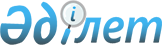 Қазақстан Республикасының Америка Құрама Штаттарындағы Елшiлiгiнiң мәселелерiҚазақстан Республикасы Минситрлер Кабинетiнiң Қаулысы 4 қыркүйек 1992 ж. N 744



      Қазақстан Республикасы мен Америка Құрама Штаттары арасында дипломатиялық қатынастар орнатылуына байланысты Қазақстан Республикасының Министрлер Кабинетi қаулы етедi: 



      1. Вашингтон қаласында Қазақстан Республикасының Америка Құрама Елшiлiгi құрылсын. 



      


Ескерту. 2, 3, 4, 5, 6, 7, 8-тармақтарының күші жойылды - ҚР Үкіметінің 2005 жылғы 27 шілдедегі N 781 


 қаулысымен 


.



      

Қазақстан Республикасының




      Премьер-министрi


					© 2012. Қазақстан Республикасы Әділет министрлігінің «Қазақстан Республикасының Заңнама және құқықтық ақпарат институты» ШЖҚ РМК
				